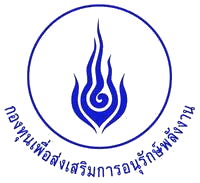 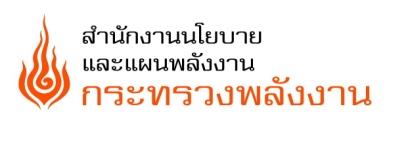 แบบฟอร์มขอรับเอกสารวันที่…………./…...………../………..ชื่อ-นามสกุล………………………………….…….ที่ทำงาน/สถานศึกษา…………..………………………………………หน่วยงานราชการ/สังกัด……………………………………………………………………………………………………...ที่อยู่……………………………………………………………………………………………………………………………โทรศัพท์……………………………ต่อ………โทรสาร……………………………E-mail………………………………...วัตถุประสงค์   ทำรายงาน   รณรงค์เผยแพร่/จัดกิจกรรม    ศึกษาส่วนตัว   อื่นๆ……………………… …..ข้อมูลอื่นๆ………………………………………………………………………………………………………………………….ข้อเสนอแนะ……………………………………………………………………………...……………………..………...……….ติดต่อขอข้อมูลทาง            จดหมาย		    		                             …………..…………..…………………………..   โทรศัพท์/โทรสาร	    		                                           ชื่อผู้ขอรับเอกสาร/ตำแหน่ง   โดยตรง		    			  						                …………….…..…………………………………รับข้อมูลโดย				                                                  เจ้าหน้าที่รับเรื่อง	 มารับเอง/ส่งตัวแทนรับข้อความประชาสัมพันธ์ข่าวพลังงานทางโทรศัพท์มือถือ ต้องการ  เบอร์โทร...................................................................... ไม่ต้องการชื่อเอกสารจำนวน-ชื่อเอกสารจำนวน1. การประหยัดพลังงานในสถานที่ทำงาน-13. น้ำมันแก๊สโซฮอล2. การประหยัดพลังงานในบ้าน-14. ผลการดำเนินงานกองทุนฯ ปี 553. เครื่องใช้ไฟฟ้า-4. ไฟฟ้าแสงสว่าง-5. 1 วันกับการประหยัดพลังงาน-6. วิธีง่ายๆ สำหรับนักเรียนรหัสชื่อโปสเตอร์จำนวน7. อุปกรณ์สำนักงานPOS 1บัญญัติ 10 ประการประหยัดพลังงาน8. เครื่องปรับอากาศPOS 244 วิธีประหยัดน้ำมันจำให้ขึ้นใจ9. การผลิตพลังงานทดแทนฯPOS 3พลังงานหมุนเวียน10. ก๊าซธรรมชาติ CNG/NGVPOS 4คิดก่อนใช้ ประหยัดไฟไม่ใช่เรื่องยาก11.ไบโอดีเซล -12.”ลดโลกร้อน” ด้วยตัวเราSTสติ๊กเกอร์ประหยัดพลังงาน (แบบละ)